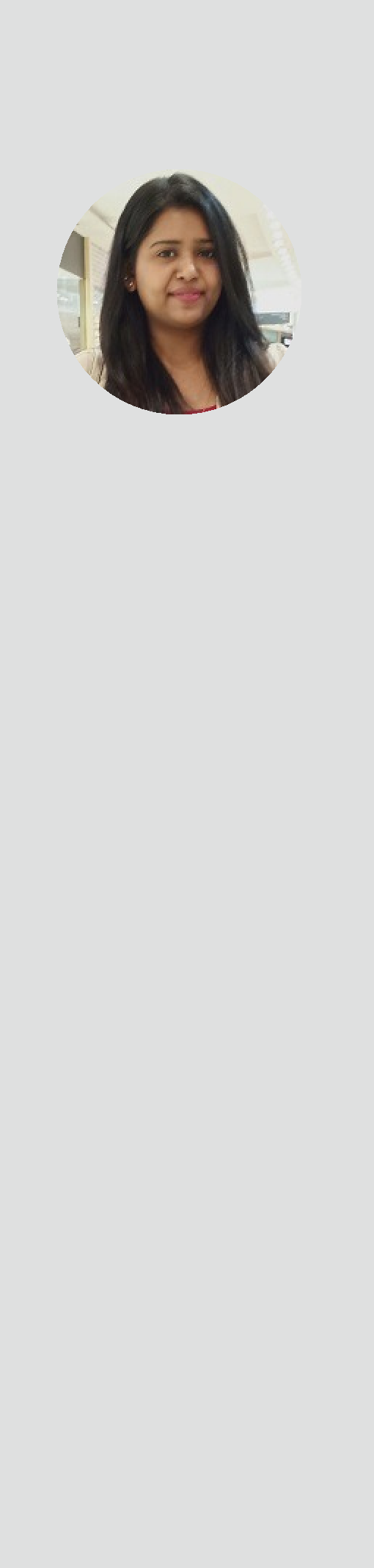 PROFESSIONAL SKILLSContent WritingCommunicationsCampaign Planning & ManagementEvent ManagementDesigning & ConceptualizationBudgetingPublic RelationsSocial Media ManagementVendor ManagementWebsite Development & CRMPROFICIENT INMS OfficeWordPressMail ChimpBlog SpotPhotoshop (basic)GoDaddyDETAILSDOB: 8th June 1992Visa Status: Visit VisaPERSONAL INTERESTReadingBloggingTravellingTEHREENASSISTANTMANAGER MARKETINGABOUTI am an experienced Assistant Marketing Manager with a demonstrated history of working in the F&B Industry; seeking a full-time position in the same or similarly challenging role where I can apply my knowledge and skills for the continuous improvement of the Brand and myself alongside.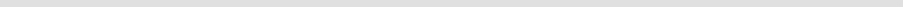 WORK EXPERIENCEASSISTANT MANAGER MARKETING Jan 2019- Aug 2019On boarding of 3rd party agencies for a 360 degree marketing approach. Conceptualization of an impeccable strategy to launch the brand in India. Ideation of a yearly campaign plan with timelines and channels of marketing- Print, Digital, TV, PR, Digital, Radio, Outdoors etc. Budgeting basis the campaigns outlined.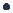 Defining the objective of social media for the brand for e.g.:- brand presence, lead generation, party bookings, engagement, increase followers etc. and fine tuning it.Working closely with the PR team to identify and approach Food & Entertainment bloggers, Influencers & Socialites.Planning, scheduling and directing photo & video shoots as per the need of the campaigns.Approaching 3rd party portals and other brands for listings and possible collaborations.Timely update and hygiene check of the 3rd Party platforms and Brand website.Preparing MIS Reports for monthly reviews and comparison on the activations done and do their performance analysisMARKETING EXECUTIVEKA Hospitality Pvt Ltd | Dec 2016- Sept 2018Responding to all the reviews and responses from 3rd party platforms like Zomato, Trip Advisor and in-house comments.Conceptualization of the bi-annual marketing strategy and budgets for the brands PAN India.Creating and maintaining timelines for the campaigns with the roles and responsibilities allotted and deliverables expected.Briefing the creative agency with the collateral requirements (Easel, Backlit, Post card, Menu cards, Tent cards, WhatsApp creative etc). Vendor Management- Follow up with vendors for the production of all the marketing related collaterals.Co-ordinate with the Digital agency with respect to the Social Media Calendars and Insta-stories, E-shots and SMS.Manage the shoots with creative approach by directing the style of photo/videography to be used keeping in mind the Brand guidelines.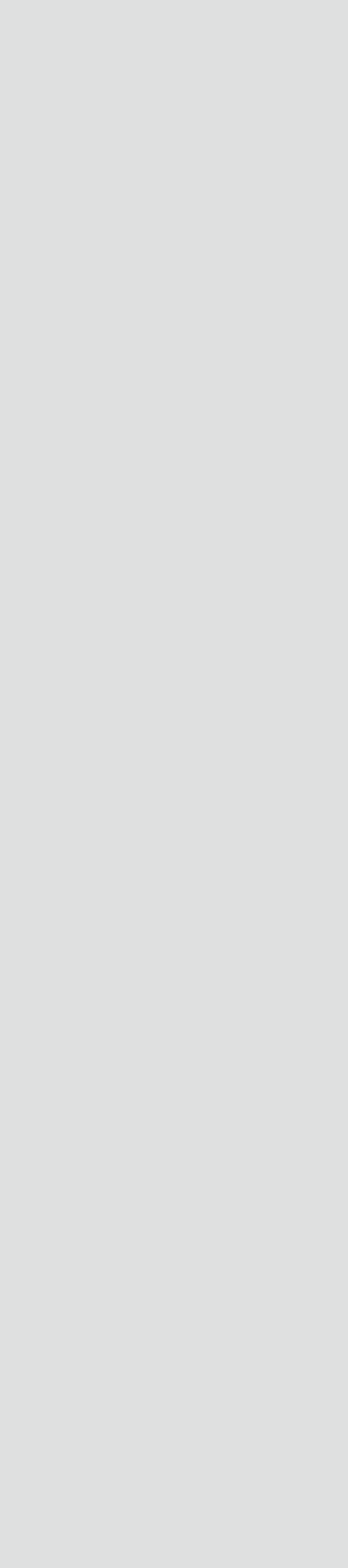 1 WEEK PROJECTSSakal Media Group:Learned the importance of each department in a news channel to get the final product printed and delivered.Cheshire Homes:Spend the week with gifted people to understand the difficulties they face on a day -to-day basis and helped them by making our time there count.AWARDS·Won 2nd position in Ad Mad Show at Oriental Institute & 3rd position at UKS Institute of Management. ·Won 2nd position in Mehendi competition at Lala Lajput Institute of ManagementCONTACTEmail: tehreen-397101@gulfjobseeker.com I am available for an interview online through this Zoom Link https://zoom.us/j/4532401292?pwd=SUlYVEdSeEpGaWN6ZndUaGEzK0FjUT09Timely update and hygiene check of the 3rd Party platforms and Global website.Calling in Influencers, Bloggers and Socialites for experiences to promote an existing campaign.Planning & execution of events like Launch parties, Master classes etc. in sync with all the platforms.Monthly management of payments to vendors and partners. Co-ordination with the Legal team on the renewal, termination and creation of fresh agreement for partners on board.Preparing MIS Reports for monthly reviews of the activations done and the ROI generated.Key campaigns:The Art of Dim Sum 2017Chinese New Year 2018 with celebrity designer Nachiket Barve Dragon Boat Festival 2017 & 2018 Macartune with Karan Johar 2018Tropical Collection- #YauatchaOnWheels 2018Patisserie Pop Up at We Work & IL&FS 2018Brand video shoot for Hakkasan 2018MARKETING EXECUTIVESpectrum Networks Solutions | Sep 2015- Sep 2016Planning & Execution of all the Events PAN India.Content Writing for all the introductory mailers of the partners for email marketing.Conceptualization of any new offers, new partners on board or any new services through EDMs and promotional mails.SMM activities through LinkedIn, WordPress and BlogSpot Coordinating with the graphic designer to get the Flyers, Brochures and Pamphlets designedKey Accomplishments:Handled the company’s website renovation project by sharing contents, giving inputs on the look and feel, handling the admin panel for updating contents and timely co-ordination with the Web Developer. (www.spectrumapac.com)Attended the Juniper Event Goa 2016 as one of their core partner.INTERNSHIPMARKETING EXECUTIVERetail Detailz India Pvt Ltd | Sep 2014- Nov 2014Designed partner pages for all the companies under Retail Support Group for IRF 2014.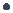 Designed double spread Ad for Images Retail & Images Fashion Magazine for October, November & December EditionDesigned mailers for Diwali, Christmas and In-Store Division of the company.Designed newsletters for Retail Detailz, Orah, Ecotek & Altius.Designed email signature for the Retail Support Group.MARKETING EXECUTIVEAasaan Jobs | May 2014- Aug 2014Understanding the requirement of the companies seeking manpower and accordingly initiating searchFixing up interviews of the candidates shortlisted and taking feedback on the same.Posting ads online on websites like Monster, Naukri, Quicker etcMaintaining Drop box and Data management.Keeping the social networking sites updated.EDUCATIONMASTERS IN BUSINESS ADMINISTRATION IN MARKETING & FINANCEOriental Institute of Management | 2013- 2015 Percentile 68%BACHELORS IN ACOUNTING & FINANCEK.B. College of Arts & Commerce | 2011- 2013 Percentile 77%